Priloge na spletni strani šole:Športni dan: ŠPORTNE IGRENaravoslovni dan: TRAVNIK SPOMLADIPowerPoint: Seštevanje do 100 DE + DPowerPoint: Seštevanje do 100 DE + DEPowerPoint: TraveNotni zapis in besedilo pesmi Enkrat je bil en majhen škratTeden: 4.5. – 8.5. 2020Teden: 4.5. – 8.5. 20202. razredSLJ- MALA IN VELIKA PISANA ČRKA G: DZO, str.110, 111; vaja na  list (b razred), mavrična črka v zvezek (a razred) in vaja črke v črtovje v zvezek z vmesno črto ; zapis besed, ki imajo obravnavano črko in  že obravnavane pisane črke; lahko zapišete tudi kakšno poved.Posnetek poteznosti črk si lahko ogledate na spodnjih povezavah:https://www.lilibi.si/solska-ulica/slovenscina/dezela-abc/pisane-crke-PRAVE  NAVADE ZA ZDRAVO ŽIVLJENJE: reši naloge v DZ, str. 51 ter v zvezek zapiši odgovor na prvo vprašanje spodaj. Ne pozabi na naslov in datum!IZDELAJ SI BRALNO POT ZA MESEC MAJ TER SI OZNAČUJ VSAKODNEVNO BRANJE KOT DO SEDAJ. KO SE VIDIMO, JO PRINESI S SEBOJ.MAT- SEŠTEVAM DVOMESTNA ŠTEVILA DO 100 (DE + D = DE): DZ 3. del, str. 5,6 ; RJI, str. 46    Oglej si predstavitev v prilogi PowerPoint ter si zapiši naslov ter zapiši in preriši en primer računa v zvezek.- SEŠTEVAM DVOMESTNA ŠTEVILA DO 100 (DE + DE = DE): DZ 3. del, str. 7, RJI, str. 47Zapišemo račun (drugi seštevanec razčlenimo na D in E). Računamo na daljši način – primer:        40     3           \   / 31  +   43  =  71 + 3 = 74Oglej si predstavitev v prilogi PowerPoint ter si zapiši naslov ter zapiši in preriši en primer računa v zvezek.SPOPonovitev znanja:Si se naučil kaj novega o varovanju okolja?  Svoje znanje preveri v DZ na strani 80. Pri prvi nalogi staršem razloži svojo izbiro.LUMCVETLIČNI VRT - TULIPANILahko si izdelaš čisto svoj vrt z lepimi tulipani. Mamico prosi, da ti posodi eno vilico, pomoči jo v tempera barvo in odtisni na papir. Doriši še steblo in že je tvoj prvi tulipan posajen. Pozabavaj se z različnimi barvami in ustvari svoj pisan vrtiček.  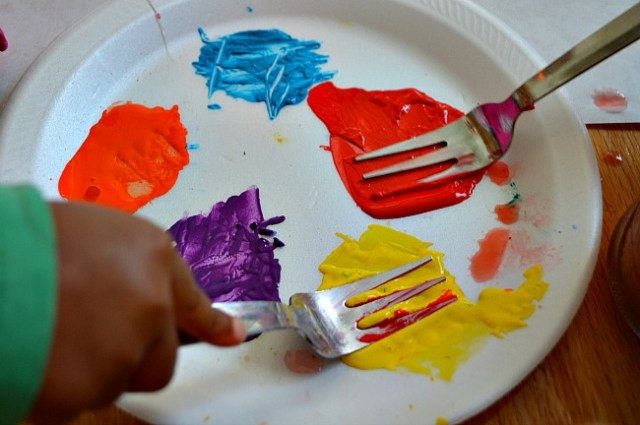 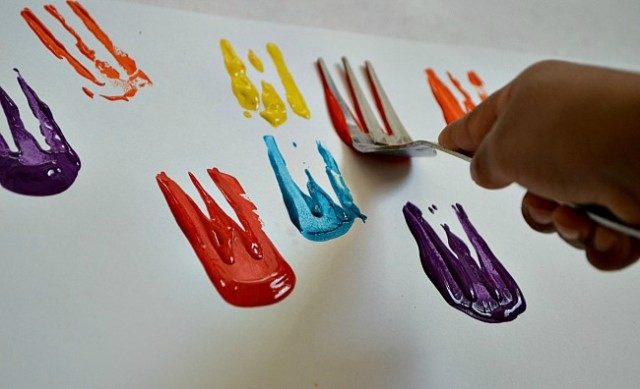 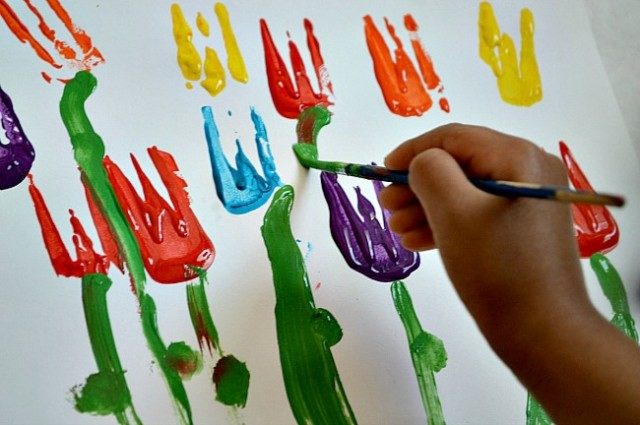 GUM-ENKRAT JE BIL EN MAJHEN ŠKRAT: Doživeto zapoj pesem. Po drugem in šestem taktu dvakrat ritmično zaploskaj.Posnetke pesmic najdeš na: https://www.lilibi.si/solska-ulica/glasbena-umetnost/pesmice-2ŠPOJOGA: Ta teden te čaka joga. Obleci si športna oblačila, vzemi blazino oz. neko mehkejšo podlago in začni telovaditi. Najprej se ogrej z gimnastičnimi vajami, odteci en krog po stanovanju ali zunaj, nato pa poskusi vsako pozo zadržati vsaj 10 sekund. Ko vse poze poskusiš, lahko ponoviš še en krog vaj. Veliko sreče pri izvajanju!Zraven si predvajaj še sproščujočo glasbo (na spodnji povezavi).https://www.youtube.com/watch?v=WKK84yEBZoo 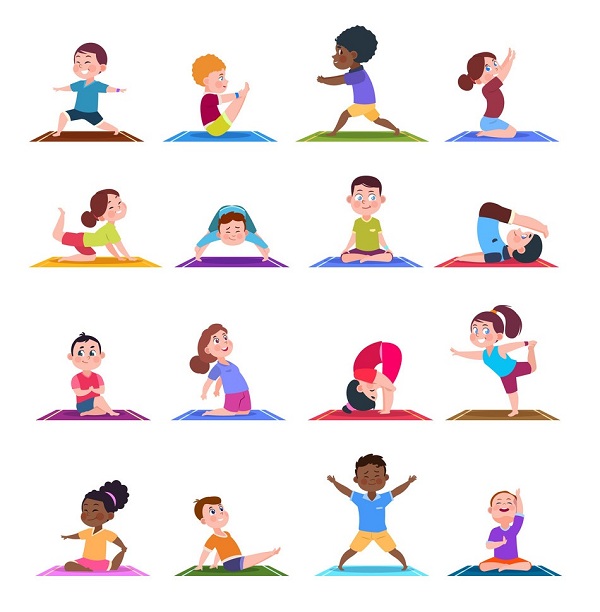 Vadbo ponovi vsaj dvakrat v tednu.ANGLEŠČINA2. razred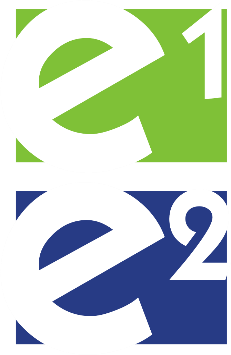 1. UTRJEVANJE -  ROOMS/SOBENa strani 42 v delovnem zvezku reši tretjo nalogo. Poslušaj kje se nahajajo predmeti in jih poveži s pravim prostorom.https://www.youtube.com/watch?v=45AnPUi4mGE2. ISKANJE NOVIH BESED, preverjanje / NEW WORDS – checking backTokrat preverimo naloge prejšnjega tedna. Spodnje besede ste prepisali v zvezek in jih narisali. V videu ste te besede poiskali in jih zapisali v angleščini. Tu so rešitve. Preveri in obkljukaj pravilne primere ter popravi napačne. Če imaš pravilnih vsaj pet, narediš v tabeli za naloge krogec navzgor.DIMNIK/a chimney          STENA/a wall          BALKON/ a balcony         PODSTREŠJE/ an attic         PREPROGA/ a rug       OGLEDALO/ a mirror        NAMIZNA SVETILKA/ a lamp       HLADILNIK/ a fridge        Za video klikni na povezavo in še enkrat preveri, kako se besede izgovorijo. https://www.youtube.com/watch?v=m27Cck_LGHc3. VAJA - EXERCISE V delovnem zvezku na strani 43 zgoraj izbereš zate tri najtežje besede. Nariši, kaj pomenijo in jih prepiši pod okvirčke. V spodnji nalogi na strani 43 se nariši v prostoru po tvoji izbiri in napiši, kje si. 4. A GAME / IGRAPa ponovimo družinske člane:http://www.english-time.eu/english-now/interaktivni-listy/u4-2/u4-2.htmlŠPORT  dodatna ura:Atletska abeceda:   HOJA IN TEK V NARAVIOGREVANJE: lahkoten tek in hoja 4min., gimnastične vaje s poudarkom na raztezanju zgornjega dela telesa,GLAVNI DEL: Hoja in tek v naravi (vsaj 30 minut gibanja v okolici doma).ZAKLJUČNI DEL: sprostitve vaje.OPZOb posnetku zapoj pesmico Huda mravljica.https://www.youtube.com/watch?v=loDtTAz5DcU